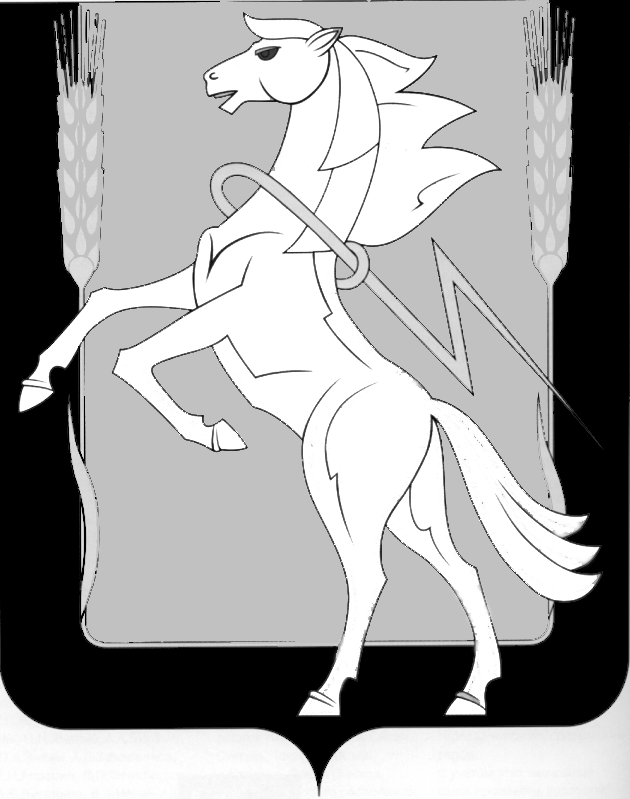 СОБРАНИЕ ДЕПУТАТОВ СОСНОВСКОГО МУНИЦИПАЛЬНОГО РАЙОНА пятого созыва третьего СОЗЫВАТОВ ПОСТАНОВЛЕНИЕот «12»   февраля  2020 года № 2Об антикоррупционном просвещении граждан по телефону «прямой линии» Собрания депутатов Сосновского муниципального районаВ целях реализации Федерального закона от 25 декабря 2008 года № 273-ФЗ «О противодействии коррупции» и совершенствования мер по противодействию коррупции в Собрании депутатов Сосновского муниципального района ПОСТАНОВЛЯЮ:1. Обеспечить на системной основе работу по вопросам антикоррупционного просвещения граждан по телефону «прямой линии» 8 (35144) 9-00-41. 2. Назначить ответственным должностным лицом, ответственным за работу по антикоррупционному просвещению граждан по телефону «Прямой линии», юрисконсульта Собрания депутатов Сосновского муниципального района Трапезникову Т.Н.3. Установить время работы «Прямой линии» еженедельно по четвергам с 9-00 часов до 12-00 часов.Председатель Собрания депутатов Сосновскогомуниципального района                                                                Г.М. Шихалёва